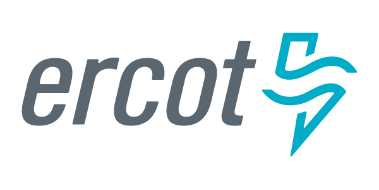 Day-Ahead Market DeskVersion 4.8 June 1, 2017Document ControlPreparationTable of ContentsDocument Control	21.	Introduction	71.1	Purpose	71.2	Scope	71.3	Associated Documents	71.5	General Duties	82.	Tasks	92.1	DAM Desk/Helpdesk Staffing Crosscheck	92.2	Review ERCOT System Conditions	92.2.1	Verify the MIS postings for the next Operating Day	102.2.2	Monitor / Review External System Data Interfaces	112.2.3	Copy EMSI Data forward for all applications	122.3	Create the Electrically Similar SP List and PSS/E files in the Day-Ahead	132.3.1 Create the Electrically Similar SP List and PSS/E files in the Day-Ahead	132.4	Phase II Validations of DAM Submissions	172.4.1	Review QSE Counter-Party’s Credit Limits	172.4.2	Initiate Phase II Validation Process	182.4.3	Review Phase II Validation Report	182.5	Review and update DAM to account for modifications to any temporary operational actions. 	192.5.1	Update DAM to include modifications to Remedial Action Schemes (RAS)	192.5.2	Update DAM to include Load Resource outages	192.6	Perform DAM Input Data Processes	202.6.1	Monitor / Review DAM Submissions and Validations	202.6.2	Verify DAM Configuration Parameter Settings	212.7	Execute DAM Clearing Process	222.7.1	Check DAM Submission Close Event	222.7.2	Check Creditworthiness of QSEs w/Resources	242.7.3	Clear Day-Ahead Market	252.7.4	Notify Market Participants of DAM awards and Verify MIS Posting	302.8	Manage Post-DAM Processes	322.8.1 Prepare the Day-Ahead Market Summary Report (Prior to end of shift)	322.8.2	Validate / Correct DAM Prices	332.8.3	Validate / Correct Electrical Bus Mapping for Heuristic Pricing	332.9	Manage Day-Ahead Issues	342.9.1	Manage Day-Ahead Issues	342.10	Manage DAM Timeline deviations	352.10.1	Postpone Phase II Validation	352.10.2	Postpone Day-Ahead Market Submission Close Timeline	362.10.3	Postpone of Day-Ahead Market Solutions Posting	382.10.4	Abort the Day-Ahead Market Clearing	412.10.5	Emergency Operations	433.	 Attachments/Appendices	443.1	Attachment 1:  DAM Parameter Settings	443.2	Attachment 2:  Day-Ahead Market Operational Assumptions and Configurations	451.	Introduction1.1	PurposeThis document provides the ERCOT Day-Ahead Market (DAM) Desk with the detailed procedures required for performing DAM duties.  The DAM Desk position is responsible for the oversight of DAM operations in full compliance with Nodal Protocols and ERCOT procedures.  Oversight includes all aspects associated with the preparation and execution of the DAM, including monitoring participant submission validations and posting DAM results to participants and the Market Information System (MIS). If the DAM Desk procedures and Nodal protocols conflict, the Nodal Protocols will apply.The Day-Ahead Market normally commences at 0600 and concludes at 1330 on the day prior to the Operating Day.1.2	ScopeThe instructions contained in this procedure document are limited to those required for the DAM Desk.  Instructions for other ERCOT nodal market positions are contained in separate procedure documents, one for each position.  This procedure does not imply that the duties contained herein are the only duties to be performed by this position, nor do these procedures foresee all possible circumstances where the Operators judgment may result in deviations as required to facilitate a market.  The individuals assigned to this position will be required to follow other instructions and perform other duties as required, or requested, by appropriate ERCOT supervision.DAM support engineers are the reviewers of this document, and the approver is the DAM Manager.1.3	Associated DocumentsERCOT Nodal Protocols1.4	Roles/ResponsibilitiesDAM Desk SupervisorThe DAM Desk Supervisor is responsible for the supervision of the DAM Desk position and may at times be responsible for performing the procedures contained in this manual.DAM Desk OperatorThe DAM Desk Operator is primarily responsible for carrying out the subsequent tasks that are described in this document. In some instances the DAM Desk activities, as described in this document, may be performed by DAM Support personnel.1.5	General Duties	Operate the DAM market every day including weekends and ERCOT Holidays from 0500 to 1330 one day prior to the Operating Day.	Respond to Market Participant questions and issues after being screened internally.o	Receive questions and issues from Market Participants as they are funneled to the DAM Desk. Escalate issues to ERCOT Management as needed to resolve issues prior to market deadlines.o	Respond/provide answers to Market Participant questions and issues when appropriate information is available.o	Maintain record of Market Participant questions, issues, and resolutions.o	Refer any unresolved questions or issues to DAM Support or the DAM Desk Supervisor. 2.	Tasks2.1	DAM Desk/Helpdesk Staffing CrosscheckCall the helpdesk upon arrival prior to 0515 to ensure the Day-Ahead tasks are on track.2.2	Review ERCOT System ConditionsOn a daily basis in the Day-Ahead, the DAM Desk reviews the following ERCOT system conditions:	Verify that the postings required on the MIS for the next Operating Day are available to Market Participants.	Monitor / Review External System Data Interface	Copy EMSI Data forward for all applications2.3	Create the Electrically Similar SP List and PSS/E files in the Day-AheadThe DAM Desk Operator shall create and publish a current list of Electrically Similar Settlement Points (ESSPs) and a Network Operations Model in PSS/E format no later than 0600 in the Day-Ahead.2.4	Phase II Validations of DAM SubmissionsThe DAM Desk performs the following procedures to prepare required data for Phase II validation of DAM submissions:	Review Counter-Party’s Credit Limits	Initiate Phase II Validation Process 	Review Phase II Validation Reports2.5	Review and update DAM to account for modifications to any temporary operational actions. 2.6	Perform DAM Input Data ProcessesPrior to the close of DAM submissions, the DAM Desk Operator ensures that the DAM input data has been received from Market Participants and that it is verified and ready for the execution of the DAM clearing process. To ensure the scheduled on-time execution of the DAM clearing process, DAM Desk performs the following processes:	Monitor / Review DAM Submissions and Validations	Review DAM Configuration Parameter Settings2.7	Execute DAM Clearing ProcessWhen the market window for DAM submissions closes and all offers/bids submitted prior to the window closing are validated, the DAM Clearing process can be started.  The DAM Clearing Process includes the following tasks: 	Check DAM Submission Close Event	Check Creditworthiness of QSEs w/Resources	Perform Ancillary Service Insufficiency Check	Notify QSEs of Ancillary Service Insufficiency condition	Clear Day-Ahead Market	Notify Market Participants of DAM awards	Post DAM ResultsIf DAM needs to be postponed or aborted, refer to Manage DAM Timeline deviations. 2.8	Manage Post-DAM ProcessesAfter the DAM Clearing and award process, the DAM Desk shall perform the following tasks: 	Complete the Day-Ahead Market Summary Report	Validate / Correct DAM Prices2.9	Manage Day-Ahead IssuesThis section establishes the process for the DAM Desk to take when an error occurs within any of the DAM applications.Note: Follow steps as they apply to the problem.2.10	Manage DAM Timeline deviationsThis section establishes the conditions in which the DAM Desk may deviate from the normally scheduled DAM process timelines in the Nodal Protocols and the procedures to be followed when the DAM timeline deviations occur:	Postpone Phase II Validation 	Postpone Day-Ahead Market Submission Close Timeline	Postpone Day-Ahead Market Solutions Posting	Abort the Day-Ahead Market Clearing3.	 Attachments/Appendices3.1	Attachment 1:  DAM Parameter Settings3.2	Attachment 2:  Day-Ahead Market Operational Assumptions and ConfigurationsSummary:Certain assumptions and configurations are documented herein for transparency of operations of the DAM in terms of solution configurations and operational considerations.  Each item listed below is critical in managing effective execution of the Day-Ahead Market in order to balance performance and quality of solution.  Also listed are future studies for consideration that have come forward in the discussions with Market Participants.ERCOT Implementation:ERCOT has implemented the following processes and tools for DAM:Excluding constraints due to Radial Load Pockets from DAM solution:  Configuration in the ERCOT software to exclude the radial load pockets- load that cannot be solved by increasing resources (addresses early market trials issue of under-selling of Load Zones in DAM).   Also an enhancement was delivered to exclude Load Resources from solving radial load pockets (since they can only provide Ancillary Services- not energy to resolve constraint).Technical Background: Network analysis (NSM) module performs powerflow & contingency analysis based on awards obtained from the unit commitment/dispatch (SCUC) module. The output of NSM is a list of constraints (contingency-overloaded element pairs) that SCUC needs to consider so that the flow on overloaded element is <= Limit (normal, emergency or generic).The MMS configuration to ignore radial load pockets suppresses constraints caused by radial load pockets from being sent to SCUCRadial load pocket constraints are identified by meeting ALL conditions of a), b), c) below:Determine shift factors of settlement points to constraint – ignore shift factors below cutoff threshold – this cutoff only applicable for resource nodes and hubs.If the only non-zero shift factors to this constraint are from load zone settlement points (i.e. no other settlement points/resource nodes/ hubs have shift factors to this constraint)If for each load zone, the magnitude of the shift factor to this constraint is less than 10% (configurable)No posting requirementsThis has been in since go-live.Phase Shifting Transformers (PST) equipment:  ERCOT has enabled PST optimization for the DAM application. This functionality allows tap settings for PSTs to be considered and adjusted hourly as part of the DAM solution processes.   No plans to post on daily basis.This process was effective for Operating Day July 6.Change management for DAM contingencies:  Operational changes and contingenciesContingencies are studied as part of the model validation process.If contingency is no longer valid due to operational change, DAM Operator will de-activate for DAMPosting of de-selected contingencies from HRUC in EMIL Hourly report “NP5-200-CD” Consider leverage of MIS Notifications if other circumstances require de-selection for day-ahead contingencies, such as TOAPs  This process has been in effect since go-live.Reduced contingency set for performance issuesIf significant performance issues are experienced, ERCOT has the ability to reduce contingencies from 4,500 to approximately 500 based on real-time operational experience.  This would be done if significant performance issues experienced and would be noticed through a formal market notice communication.Not in place or planned for future, but an available mitigation strategy and can be activated with market notice.Daily Operational Alignment based on 2-day System Operations Look-Ahead  Pre-Contingency Action Plans (PCAPs)Forecasted usage of PCAPs and applicable hours for next day from Operations EngineeringModeled as outages in the DAMDAM Operator has a display to manage and activate PCAPsThis process has been in effect since go-liveNon-Thermal Generic ConstraintsSet by system operations and automatically integrated from EMS/MMS Daily Generic Constraint posting- NP3-766-M, Generic Transmission Limits, that reflect Interconnection Reliability Operating Limit (IROL)This process has been in effect since go-liveModeled Mitigation Plans Remedial Action Schemes (RAS) are in the network operations model and automatically triggered in the DAMLoad Rollover Schemes are in the network operations model and provided by TSPDateVersionDescriptionAuthor(s)June 1, 20174.8Update 2.2.3 Copy EMSI Data forward for all applications to include new event. Update 2.3.1 Create the Electrically Similar SP List and PSS/E files in the Day-Ahead to include automatic running. NPRR792 Changing SPS to RAS. RRS Grouping posting under DAM publish postponement. A. Moreno, C. HoldenApril 24, 20154.7Update Procedure to Verify DSI and DSP parameters. Add DAM System Lambda and Electrically Similar Settlement Point verification. Update ‘Postpone of Day-Ahead Market Solutions Posting’ section. Remove Credit Limit Adjustment section and minor edits. Adding PLATTS (FIP/FOP) language.A. Moreno, C. Holden, N. BezwadaAugust 8, 20144.6.2Updated 2.5.1 Update DAM to include any temporary operational actions section and minor editsA. MorenoApril 22, 20144.6.1Remove RMR related sections and update with minor editsA. MorenoJanuary 10, 20144.6Remove SFT related sections. Update steps for DAM run with AS InsufficiencyJ. Jacobs, A. Moreno, N. Smith, K. LiJuly 10, 20134.5.1Update section on temporary operational actionsC. BivensJune 12, 20134.5Remove Daily CCT per NPRR520K. LiMay 9, 20134.4.2Updated steps checking PSS/E postingK. LiApril 23, 20134.4.1Updated Daily CCTK. LiDecember 19, 20124.3.1Added ‘Check Creditworthiness of QSEs w/Resources’A. MorenoDecember 6, 20124.4Updated with Real Time PTP Option Modeling (NPRR322) and Daily CCT(NPRR469 and 472)K. LiAugust 24, 20124.3Updated ESSP.K. LiMarch 16, 20124.2Added selection of audience to notices sent.  Added ERCOT.com display check & updated Attachment 2 to reflect current practicesA. Moreno, R. Staples,R. Villarreal, N. SmithJanuary 19, 20124.1Added ESSP, PSS/E, & Helpdesk procedures/steps and updated AS Insufficiency Steps & Credit checkK. Li, A. Moreno,R. Villarreal, N. SmithSeptember 14, 20114.0Updated Clear Day-Ahead Market section to reflect updates to the way the market is clearedA. Moreno, R. StaplesAugust 5, 20113.9Deleted step for manual posting of report and updated to reflect manual run of another event after DAM publishingR. StaplesJuly 13, 20113.8Updated sections relating to Daily CCT. Deleted COP Verification & Phase Shifter Settings sections and made other minor editsK. Li, A. Moreno,R. Staples, C. TuckerApril 25, 20113.7Added appendix containing operational assumptions and configurationsC. TuckerMarch 25, 20113.6Updated to include handling of Generic Constraints in CCTK. LiMarch 21, 20113.5Updated to include tasks that have now become part of the daily duties of the DAM OperatorA. Moreno, R. StaplesJanuary 7, 20113.4Updated based on feedback from DAM Operators, DAM Support, and DAM ManagerA. Moreno, R. StaplesNovember 30, 20103.3Updated based on additional feedback from DAM Operators, DAM Support, and Market Reform AnalystA. Moreno, R. StaplesNovember 5, 20103.2Updated based on feedback from DAM Operators and Market Reform AnalystA. Moreno, S. Jacobs, R. StaplesOctober 11, 20103.1Reviewed and updated in preparation for Go-Live.A. Moreno, N. Smith,
R. Staples, S. JacobsSeptember 3, 20103.0Update procedures for settings and new Action Plans received from Operations SupportR. Staples,S. JacobsJuly 21, 20103.0Update procedures for AS InsufficiencyR. Staples, A. MorenoJune 1, 20102.1Update procedures based on Market Trials 4 reviewY. Ren, R. Staples,DAM OperatorsApril 14, 20102.0 Rev 3Update procedures based on Market Trials 4N. Smith, Y. Ren,A. Moreno, C. HansenJanuary 8, 20102.0 Rev 2Update language changed by Protocols and clean up previous versionR. Staples,
A. Moreno, Y. RenOctober 4, 20082.0 Rev 1Incorporate comments from Reliant, Luminant, and PGCY. Ren, M. PattersonAugust 12, 20081.0Revision 2Y. Ren, M. PattersonAugust 5, 20081.0Revision 1Y. Ren, X. Ma, K. Methaprayoon, M. PattersonAugust 4, 20081.0Original draftY. Ren, X. Ma2.2.1	Verify the MIS postings for the next Operating Day2.2.1	Verify the MIS postings for the next Operating DayStep #Procedural StepsNOTEThe postings required on the MIS for the next Operating Day are from different ERCOT sources. The DAM Desk Operator shall verify that the postings required on the MIS for the next Operating Day are available to Market Participants.  Recommended start time for this task is 0515.  This task should be completed by 0600.1LOG on to MIS.2IF DAM workarounds need to be communicated (ex. DAM disabled contingencies, Generic Constraint Limits), NOTIFY Market Participants by sending out an OCN notice with “Medium” priority and an audience of “All MPs” using Notice Builder via MIS.  3NAVIGATE to the applicable MIS displays for the postings and VERIFY the postings required for the next Operating Day are available: Transmission network conditions for the DAM period:o	Consolidated Transmission Outage Report (Grid -> Transmission)o	Weather Assumptions (Markets -> Day-Ahead Market)o	Load Forecast Distribution Factors (published when revised) (Markets -> Day-Ahead Market)o	Forecasted Distribution Loss Factors Report (Markets -> Data Aggregation)o	Forecasted Transmission Loss Factors Report (Markets -> Data Aggregation)o	Settlement Points List and Electrical Buses Mapping (Markets -> Day-Ahead Market)o	Weekly RUC Active and Binding Transmission Constraints (Grid -> Generation)DAM Ancillary Service Plan (Markets -> Day-Ahead Market) QSE Ancillary Service Obligations (View using Mimic function in Applications -> Market Manager)	Generic Transmission Limits (Grid -> Transmission)	Peaker Net Margin (Markets -> Real-Time Market) NOTE: Posting on Previous Day	System-Wide Offer Cap (Markets -> Real-Time Market)QSE Load Ratio Share (View using Mimic function at Reports -> Reports and Extracts Index)Wind Generation Resource Power Potential Forecast (View using Mimic function in Reports -> Reports and Extracts Index)Wind Power Production – Hourly averaged actual and forecasted values (Grid -> ForecastsSeven-Day Load Forecast by Load Zone (Grid -> Forecasts)Seven-Day Load Forecast by Weather Zone (Grid -> Forecasts)If any postings are missing in MIS, refer to Manage Day-Ahead Issues.4IF any problems with postings are found, NOTIFY Market Participants by sending out an Advisory notice with “Medium” priority and an audience of “All MPs” using Notice Builder via MIS.  For resolution of the problem, refer to Manage Day-Ahead Issues.The recommended message to be sent to Market Participants is as follows:ERCOT has discovered issues with the following MIS postings for Operating Day Month DD, YYYY<Enter list of postings here>These issues are currently under investigation.  Please <Enter action you would like MPs to take>. A notice will be sent out once the issue has been resolved.5INFORM DAM Desk Supervisor if any DAM timing deviation must be executed.  Refer to Manage DAM Timeline deviations, if a deviation is necessary.2.2.2	Monitor / Review External System Data Interfaces2.2.2	Monitor / Review External System Data InterfacesStep #Procedural StepsNOTEMMS data interfaces from External Systems shall be monitored and reviewed to resolve any data interface problems as soon as possible.  Recommended start time for this task is 0515.  This task should be completed by 0600.1Navigate to the MOI Events display for the status of External System Interfaces.2Check for the existence of any Warning or Error messages pointing to potential problems with the following External System interfaces. This includes but is not limited to:	Energy Management System (EMS) – Refer to EMSI Workflow	Congestion Revenue Right (CRR) System – CRR_TO_MI Event	Credit System – CMM_TO_MI Event	Outage Scheduler (OS) – Refer to EMSI Workflow	Settlement System – STL_TO_MI Event	Registration – MF_TO_DS EventPLATTS (FIP/FOP)-PLATTS_TO_MI (Runs day before)**Note: If FIP or FOP (Platts) is not available for the particular Operating Day, the most recent valid FIP and FOP will be used.  3COMMUNICATE to Helpdesk and ERCOT Production Support group if any transfer problems are identified and inform DAM Supervisor.4Log the actions or workaround measures taken by ERCOT internal groups to ensure the normal operation of External System Interfaces.2.2.3	Copy EMSI Data forward for all applications2.2.3	Copy EMSI Data forward for all applicationsStep #Procedural StepsNOTEIn order for the DAM applications to have recent EMS data, data needs to be copied for DAM.  Recommended start time for this task is 0500.  This task should be completed by 0515.1Navigate to “EMSI Workflow” display.2VERIFY EMSI has completed successfully without errors for the run that begins at about 0450.  If there were errors, refer to Manage Day-Ahead Issues.3navigate to the MOI Events display and VERIFY ‘COPY_EMSI_FOR_ESSP’ has completed successfully. If failed or need to run manually go to Step 4.4NAVIGATE to “EMSI Workflow” display.CLICK on “Copy_EMSI_data_for_DAM” button.A pop-up stating that “Wait for few minutes until another message dialog ‘Procedure executed: db_copycat’ popuped.” should appear.After no more than ten minutes, another pop-up that contains the wording “Stored Procedure Executed: call DB_COPYCAT(‘BMSPARMY’,’BMSPARMZ’)” should appear.  Data has been copied for DAM applications once this pop-up appears.If either pop-up does not appear navigate to EMSI Workflow Messages and verify “Copy_EMSI_data_for_DAM” has started and completed. If EMSI Workflow Messages are not present refer to Manage Day-Ahead Issues.2.3.1 Create the Electrically Similar SP List and PSS/E files in the Day-Ahead2.3.1 Create the Electrically Similar SP List and PSS/E files in the Day-AheadStep #Procedural StepsNOTEThe DAM Desk Operator shall create a current list of ESSPs and PSS/E files and publish results into the MMS database and the MIS Secure Area.  Recommended start time for this task is 0515.  This task shall be completed by 0550.This task includes performing the following activities:	Check EMSI is completed	Perform/monitor the execution of the ESSP application	Review the ESSP results	Publish the ESSP results to the MMS database	Archive an ESSP save case	Publish PSS/E files to the MISNOTE: ESSP will run automatically at 0520.1VERIFY EMSI has been copied.IF the ESSP needs to be ran manually proceed to Step 2, else proceed to Step 14.2Navigate to the MOI “ESSP Workflow” display.  Verify ESSP Workflow is down and verify “Publish ESSP Results” is set to NO.3START Up the ESSP workflow. 4Verify that the ESSP Workflow statuses shown on the MOI for each of ESSP functional modules (DSI, NDP and SAV)) are normal in Green color and “Up” status. 5NAVIGATE to “ESSP Execution Control Parameters” of “ESSP Displays” and set:	Retrieve MF Interface Data – “Yes”	Retrieve MI Interface Data – “Yes”	Retrieve EMS Interface Data – “Yes”	Use Save Case – “No”NAVIGATE to “ESSP Workflow Parameters” and set “Execute SAV” to “ON”6execute ESSP workflow by pressing “Run All”’ button.7MONITOR the “ESSP Workflow Messages” display and the following messages shall be observed:Start of the Electrically Similar Settlement Point Determination RunESSP publishing is skipped8verify the ESSP application completes successfully by observing the following message:End of the Electrically Similar Settlement Point Determination Run9Navigate to the MOI -> ESSP Displays -> “Electrically Similar Settlement Point (ESSP)” display. 10verify Electrically Similar Settlement Points have been created successfully.11Navigate to the MOI “ESSP Workflow” display12set the “Publish ESSP Results” flag to “Yes”13Publish ESSP results by pressing “NDP” button.14Navigate to the MOI “ESSP Workflow Message” display.15MONITOR the “ESSP Workflow Messages” display to ensure publishing is successful.16NAVIGATE to the MI MOI “Events” display and verify the event “PSSE_FILE_DATA” completed successfully.If this event is not completed, refer to Manage Day-Ahead Issues.17verify ESSP results are published to MIS.NOTE: ESSP results will not be published until 0555.If the ESSP results are not posted, verify the ESSP list is in the database and then, contact ERCOT Web Services Support to manually post this report with a Report ID of NP4-158 and the appropriate BATCH_ID located in the ‘ESSP Workflow Messages’.If the ESSP results are not in the database or are not correct, refer to Manage Day-Ahead Issues.18verify PSS/E files are published to MIS.NOTE: PSS/E files publication is triggered by the completion of ESSP workflow.If the PSS/E files are NOT posted within five minutes after the completion of ESSP workflow, check if the PSS/E file creation event, PSS/E files, or publication messages are executed /created successfully in MMS:If the PSS/E files creation event is NOT executed successfullyManually run the PSS/E file creation event and check PSS/E files and postingIf the PSS/E files and messages are created successfullyContact EMMS Production Support to get a copy of the PSS/E filesManually drop them at MIS Drop Off location at\\nprodmiddropoff\mIRAdapter\DropOffIf the final posting is after 0600, send a Market NoticeNotify the posting issue to HelpDesk, ERCOT TIBCO On Call, and ERCOT EMMS Production.If the PSS/E files or messages are NOT created successfully Notify EMMS Production Support and HelpDeskRe run ESSP workflow if time allowedIf PSS/E files are NOT able to be posted by 0600, send a Market Notice and refer to Manage Day-Ahead Issues.Check and remove any duplicate ESSP reports via HelpDesk and EIS Production Support19VERIFY Electrical Bus Mapping for Heuristic Pricing file is published to MIS. This file will not be published until 0550.If the Electrical Bus Mapping for Heuristic Pricing results are not on the MIS or not correct, refer to Manage Day-Ahead Issues.20SHUT DOWN ESSP workflow by clicking the “Shut Down” button.2.4.1	Review QSE Counter-Party’s Credit Limits 2.4.1	Review QSE Counter-Party’s Credit Limits Step #Procedural StepsNOTECounter-Party’s Credit Limits are transferred to MMS from the Credit System every day. The DAM Desk reviews Counter-Party’s credit limits.  Recommended start time for this task is 0605.  This task should be completed by 0655.1Verify the Counter-Party’s Credit Limits are updated from the Credit System by navigating to the MOI Events display.If any Counter-Party’s Credit Limits are not updated from the Credit System, refer to Manage Day-Ahead Issues and work with Credit Team to manually update credit limit data.If any of the above data is NOT available, DETERMINE with DAM management to hold the Phase II validation process. If a hold is necessary, refer to Postpone Phase II Validation for steps to follow.RERUN the CMM_TO_MI Event once issues are resolved.2VERIFY that a sampling of Counter-Party’s Credit Limits match with the Counter-Party specific MIS posting titled “Available Credit Limit (ACL) Summary Report”. NOTE: If ACLs sent by Credit team are available, please use the spreadsheet to VERIFY.If an ACL difference is found, refer to Manage Day-Ahead Issues and contact the Credit team. Determine with DAM management to hold the Phase II validation process. If a hold is necessary, refer to Postpone Phase II Validation for steps to follow.3VERIFY Credit percentiles are below 300 for all the Load Zones and Hubs.IF there are credit percentiles above 300, send to the Credit team.2.4.2	Initiate Phase II Validation Process2.4.2	Initiate Phase II Validation ProcessStep #Procedural StepsNOTEPhase II validation of DAM submissions is initiated at 0700 automatically unless the DAM Desk has postponed this validation.  Recommended start time for this task is 0655.  This task should be completed by 0715.1Verify that SWCAP has been updated for the DAM.  The display is located in Market Participation -> Physical Market -> Market Operator Data -> System-Wide Offer Cap.   If the SWCAP is not correct, refer to Manage Day-Ahead Issues.2Navigate to the MOI Events display and verify that the Phase II validation event has initiated.3Verify that the Phase II validation event has successfully completed.  If this validation was previously postponed and issues have been resolved, set the “PHASE2_VALIDATION_PREP” event to ‘Start Now’ so it will initiate. Verify “PHASE2_VALIDATION_PREP” has completed. Then set the “PHASE2_VALIDATION” event to ‘Start Now’ so it will initiate. Verify that the Phase II validation event has successfully completed.4COMMUNICATE to ERCOT production support group and inform DAM supervisor if any problems are identified.2.4.3	Review Phase II Validation Report2.4.3	Review Phase II Validation ReportStep #Procedural StepsNOTEDAM Desk monitors and reviews the Phase II validation reports from its initiation up to the close of DAM submission.1Review rejected submissions that occurred during the execution of the Phase II event using the Mimic Function on the MMS UI (Market Manager).NOTEWhen a Counter-Party’s credit limit is reached, DAM submissions shall reject QSE’s individual bids and offers that cause the QSE’s Counter Party’s credit exposure limit to be exceeded. 2.5.1	Update DAM to include modifications to Remedial Action Schemes (RAS)2.5.1	Update DAM to include modifications to Remedial Action Schemes (RAS)Step #Procedural StepsNOTEThis is only done if a RAS needs to be disabled due to outage topology. Changes may include Transmission Facility equipment. Recommended start time for this task is 0800.  This task should be completed by 1000.1VERIFY the action needed with Operations.2Update changes according to the outage notes or other operations communication.3VERIfy that changes requested to be made are reflected in the following EMSI displays as applicable.RAS Deactivation ManagementTransmission Facility Monitored Secured Flags2.5.2	Update DAM to include Load Resource outages2.5.2	Update DAM to include Load Resource outagesStep #Procedural StepsNOTEThis is only done if a load resource is truly out due to outage topology. Recommended start time for this task is 0800.  This task should be completed by 1000.1RECEIVE email communication from OPS Outage Coordination on disconnected load resource. The email will state ‘The TO has confirmed that the associated load WILL NOT be picked up’. 2INSERT outage in DAM DSI Interfaces>Load Resource Connection Status Overwrite Management display2.6.1	Monitor / Review DAM Submissions and Validations2.6.1	Monitor / Review DAM Submissions and ValidationsStep #Procedural StepsNOTEMarket Participants may submit bids and offers for the DAM until DAM Close. DAM Desk shall monitor and review the submission validations periodically and resolve any problems in accordance with Section 2.9, Manage Day-Ahead Issues. This task include the following activities:	Monitor/Review participant submission related processes and messages	Respond to participant inquiries related to data submissions	Take necessary actions to ensure normal processing of data submissions1Navigate to the MOI display showing all participant activities.2Review the submission and validation messages periodically.3Respond to Market Participant inquiries related to data submissions and validations that are received after being internally screened.4Log the actions or workaround measures that the DAM Desk Operator takes to ensure the normal processing of data submissions and validations. 2.6.2	Verify DAM Configuration Parameter Settings2.6.2	Verify DAM Configuration Parameter Settings2.6.2	Verify DAM Configuration Parameter SettingsStep #Procedural StepsProcedural StepsNOTEPrior to execution of the DAM Clearing process scheduled for 1000, the DAM Desk reviews the DAM Clearing configuration parameter settings.1Navigate to the MOI displays for setting DAM Clearing configuration parameters.2VERIFY the DAM Clearing configuration parameter settings are as follows:	Network Security Monitor configuration parameter settings:(1)	Sensitivity Cutoff Threshold for Individual Resources = 0.0001 (2)	Constraint Monitor Margin (%) = 95.00 (3)	Constraint reliability Margin (MW) = 0 (4)  Constraint Selection Factor = 0.00001 (5) Absolute Bus Maximum MW Power Mismatch = 0.5 (6) Max Number of Nonlinear Power Flow Iterations = 50 	Network Constrained Unit Commitment configuration parameter settings:(1)	Infeasibility MIP Resolve Option = Skip Resolve(2)	Infeasibility MIP Resolve Timeout (sec) = 300	Unit Commitment penalty function cost parameter settings:(1)	Under generation  / Over generation penalty = 5,000,000(2)	Transmission base case constraint penalties = 350,000 to 1,050,000(3)	Transmission contingency constraint penalties = 300,000 to 1,000,000(4)	Non-thermal constraint penalty = 1,000,000(5)	Reg-Up deficit penalty = 3,000,000(6)	Reg-Down deficit penalty = 3,000,000(7)	RRS deficit penalty = 2,000,000(8) Non-Spin deficit penalty = 1,000,000(9) Power Flow Steady State penalty = 3,000,000	The Workflow configuration parameters for DAM execution mode shall be set to “Constrained” and “DAM Clearing”.	For values to the remainder of the settings, see Appendix 3.1.2.7.1	Check DAM Submission Close Event2.7.1	Check DAM Submission Close EventStep #Procedural StepsNOTEERCOT operators shall reject any offers/bids submitted for today’s DAM after the occurrence of the “DAM Close” event, which normally occurs at 1000 unless DAM closing is postponed or aborted. Any offers/bids submitted prior to the “DAM Close” event starting must be subjected to validation and either accepted or rejected for use in the DAM even if the “DAM Close” event has initiated.This process will check for the DAM close event to be in the “Completed” status. After DAM closes, all offers/bids for DAM will be rejected.This task includes performing the following activities:	Check the status of “DAM close” event 	Manually trigger this event if necessary	Verify that all DAM submissions before DAM close time have been validated.1CHECK the status of “DAM close” event in the MOI event display. Normally, this event shall be automatically executed at 1000. The status should show “Completed”.  If the status of this event shows “Completed”, skip to Step 5.2If “DAM_CLOSE” event is “Normal” or “Hold” after 1000, check whether ERCOT issued any notification of extending DAM close time by looking to see if a notice regarding this was sent on the ‘Sent Notices’ tab in Notice Builder.3If there is not an approved DAM timeline deviation, update the DAM log and then change the “DAM_CLOSE” event status to “Start now”, which will cause the process to run.4NOTIFY Market participants for DAM close time deviation by sending out an Advisory notice with “Medium” priority and an audience of “All MPs” using Notice Builder via MIS. Monitor the status change for the “DAM_CLOSE” event to “Completed”.The recommended message to be sent to Market Participants is as follows:ERCOT has extended the deadline for DAM submissions for Operating Day Month DD, YYYY until HH:MI due to <Enter Reason Here>. Please <Enter action you would like MPs to take>.5NAVIGATE to Market Participation -> Monitoring -> Event Manager -> Interface Control and VERIFY DAM_CLOSE’s Process Running Flag is ‘Completed’.The flag should change to ‘Completed’ no more than 15 minutes after the ‘Process Start Time’.If the flag does not show ‘Completed’, refer to Manage Day-Ahead Issues.6Navigate to “EMSI Workflow” display.	7VERIFY EMSI has completed successfully without errors for the run that begins at about 0950.  If there were errors, refer to Manage Day-Ahead Issues.8CLICK on “Copy_EMSI_data_for_DAM” button.A pop-up stating that “Wait for few minutes until another message dialog ‘Procedure executed: db_copycat’ popuped.” should appear.After no more than ten minutes, another pop-up that contains the wording “Stored Procedure Executed: call DB_COPYCAT(‘BMSPARMY’,’BMSPARMZ’)” should appear.  Data has been copied for DAM applications once this pop-up appears.If either pop-up does not appear navigate to EMSI Workflow Messages and verify “Copy_EMSI_data_for_DAM” has started and completed. If EMSI Workflow Messages are not present refer to Manage Day-Ahead Issues.2.7.2	Check Creditworthiness of QSEs w/Resources2.7.2	Check Creditworthiness of QSEs w/ResourcesStep #Procedural StepsNOTEPrior to the execution of the Day-Ahead Market process review the creditworthiness of QSEs (w/ Resources), as necessary. 1REVIEW creditworthiness status change for QSEs with active Resource relationships from email received from VP of Credit & Enterprise Risk Management, or other member of the Executive Team, if any such status change exists. 2COORDINATE with EMMS Production Support to have the following QSEs transactions cancelled:DAM Energy-Only OffersDAM Energy BidsPTP Obligation BidsPTP Obligation Bids with Links to an OptionSelf-SchedulesCapacity, Energy, and AS trades3VERIFY transactions for affected QSEs w/Resources have been cancelled.2.7.3	Clear Day-Ahead Market2.7.3	Clear Day-Ahead MarketStep #Procedural StepsNOTE:  This task includes performing the following activities:	Check DAM clearing market application system status	Check DAM clearing market application configurations	Verify that submission validations, including AS resubmission validations under the condition of Ancillary Service Insufficiency, has completed	Verify the input data	Perform/monitor the executions of the DAM clearing application functions	Take any actions necessary to ensure on-time completion of the DAM clearing process	Review the DAM clearing solutions	Take necessary actions to ensure validity/clarity of the DAM Clearing results	Check for Ancillary Service Insufficiency	Check for Electrically Similar Settlement Point List	Approve the DAM Clearing and Market Participant award solutions	Publish/store the DAM clearing solutions to the MIS databaseNotify Market Participants of awarded energy and AS	Verify that DAM results and data are available to Market Participants on the MIS	Archive the DAM Clearing caseRecommended start time for beginning the clearing of DAM is 1000. This task should be completed by 1300.  DAM Clearing results shall be posted by 1330.1NAVIGATE to “DAM Workflow”.2SET Execution Mode to “Constrained” and “DAM Clearing”.3SHUT DOWN system through click “Shut Down” button. 4START UP system through click “Start Up” button5NAVIGATE to DAM “DSI Execution Control Parameters” of “DSI Displays” and set:	Retrieve MF Interface Data – “Yes”	Retrieve MI Interface Data – “Yes”	Retrieve EMS Interface Data – “Yes”	Use Save Case – “No”VERIFY MOI display location is DAM “DSI Execution Control Parameters”6NAVIGATE to DAM “Execution Control Parameters” of “DSP Displays” and set “Publish Data to MI” to  “NO”VERIFY MOI display location is DAM “DSP Execution Control Parameters” NAVIGATE to “DAM Workflow Parameters” and VERIFY “Execute SAV” is set to “ON”7Secondary Operator should VERIFY the DAM DSI and DSP parameters.8NAVIGATE to UC Displays > DAM UC Execution Control Parameters and change as necessary.9NAVIGATE to “DAM Workflow” and click ‘Run All’ button.10CHECK the details of the execution on the “DAM Workflow Messages” display.IF an error occurs, refer to Manage Day-Ahead Issues.11IF during the first run AS Insufficiency is observed and the AS Insufficiency Quantity is greater than the MW listed below for that AS Type for any hour, THEN decrease the Phase 1 ‘Maximum Run Time (Sec)’ in DAM UC Execution Control Parameters and ‘Maximum number of overall NSM/NCUC Iterations’ in NSM Execution Control appropriately. IF this is not the first run or there is no AS insufficiency, then proceed to Step 12. NSPIN – 2 MWREGDN – 2 MWREGUP – 2 MWRRS – 2 MW12CHECK to see if SCUC Convergence is set to ‘Yes’ on the “DAM Workflow” display.  If Yes, go to Step 13.  If not, ADJUST MIP Relative & Absolute parameters according to UC MIP PHASE 1 Objective Function as needed and go back to Step 10.13Navigate to UC Displays > Output Display Menu > Resource Outputs > “Reduced AS Plan and AS Insufficiency”.CHECK that AS Insufficiency Status is set to “S” for all AS types for all hours.IF there is an AS Insufficiency Status of “I” and the AS Insufficiency Quantity is greater than the MW listed below for that AS Type for any hour and this is the first DAM run, go to Step 14.  Otherwise, go to Step 22.NSPIN – 2 MWREGDN – 2 MWREGUP – 2 MWRRS – 2 MW14SET “Publish Data to MI” to “YES” and re-execute the DSP module and verify the DSP execution is completed successfully for each of the DAM hours.15VERIFY a save case for the Day-Ahead AS insufficiency was created. If the save case was not created, manually create the SAVECASE. If this does not run correctly, refer to Manage Day-Ahead Issues.16VERIFY the AS insufficiency notification is sent to QSEs and INFORM the RUC Desk. The notification messages can be viewed by going to “Participant Messages” in the “Monitoring” folder.If messages are not sent, refer to Manage Day-Ahead Issues.VERIFY and create a HelpDesk ticket, as needed, to delete any of the following reports which are posted on MIS if a DAM with AS Insufficiency publishes after 1200:Total Ancillary Service Offers (NP4-179CD)Aggregate Ancillary Service Offer Curve (NP4-19CD)DAM Electrically Similar Settlement Points (NP4-158CD)17CHECK DAM_RECLOSE time which shall be automatically set by the system to DSP completion time plus 30 minutes. 18REVIEW / MONITOR QSE resubmission of AS offers.19AFTER 30 minutes, CHECK the status of “DAM Reclose” event.20MONITOR the status change for this event until the status shows “Completed”. Ensure that all of the recent submissions have completed their validations, before proceeding.21Repeat Steps 1 through 13 of this section.22NAVIGATE to UC Displays > Output Display Menu > System Outputs > “AS MCPC” and verify that there are no penalty costs in the “Shadow Prices” column.  Penalty costs will be $1,000,000.00 or higher.  If there are penalty costs, go to Step 23 to perform a Pricing Run.  Otherwise, go to Step 33.23NAVIGATE to “DAM Workflow”.24SET Execution Mode to “Constrained” and “Pricing Run/Sensitivity Analysis”.25SET the following parameters on the “DAM Workflow” display for this Pricing Run.“Relax AS Limit” – Yes“Epsilon Threshold” – 0.500“Relax Transmission Limit” – No“Epsilon Threshold” – 0.50026RUN “QP/PR/SA” and monitor its execution and completion.  If this does not run successfully, contact EMMS Production Support.27Run “NSM Post Processing” and monitor its execution.  If this does not run successfully, contact EMMS Production Support.  Once completed successfully, NAVIGATE to UC Displays > Output Display Menu > System Outputs > “AS MCPC” and verify that there are no penalty costs in the “Shadow Prices” column.28If all DAM processes are successful, check that the results are consistent with DAM inputs at “Output Display Menu” of “UC Displays”.29Run “DSP/DSP2/SAV” by clicking the “DSP/DSP2/SAV” button and monitor its execution.  If this does not run successfully, refer to Manage Day-Ahead Issues.30NAVIGATE to DAM PVT Data display and click on “PVT DATA” button.  If this does not run correctly, refer to Manage Day-Ahead Issues.CLICK on the “NSM TAB DATA” button.  If this does not run correctly, refer to Manage Day-Ahead Issues.VALIDATE the DAM solution. Refer to Validate / Correct DAM Prices.31LOG any DAM AS Insufficiency.32SET “Publish Data to MI” to “YES”RE-RUN “DSP/DSP2/SAV” by clicking the “DSP/DSP2/SAV” button and VERIFY save case was created.  If this does not run correctly, refer to Manage Day-Ahead Issues. Then, Shut-DOWN DAM Workflow and proceed to Step 37.  33If all DAM processes are successful, check that the results are consistent with DAM inputs at “Output Display Menu” of “UC Displays”.NAVIGATE to DAM PVT Data display and click on “PVT DATA” button.  If this does not run correctly, refer to Manage Day-Ahead Issues.CLICK on the “NSM TAB DATA” button.  If this does not run correctly, refer to Manage Day-Ahead Issues.VALIDATE the DAM solution. Refer to Validate / Correct DAM Prices.If any part of the solution appears to be inconsistent from expected results, check the inputs and network data. After data correction and Supervisor approval:NAVIGATE to DSI Execution Control ParametersCHANGE “Retrieve MI Interface data” to ‘No’THEN go back to step#1.34SET “Publish Data to MI” to “YES”35re-execute the DSP module and verify the DSP execution is completed successfully for each of the DAM hours.36VERIFY save case was created (System Administration -> Savecase Management). If the save case was not created, manually create the SAVECASE. If this does not run correctly, refer to Manage Day-Ahead Issues.Shut-DOWN DAM Workflow.37VERIFY that DAM awards and data are published to the MIDB database. Notify Market Participants of DAM awards and Verify MIS Posting.38VERIFY CRRSFT_VIOLATED_CONSTR_SB_OT table in MIDB schema has been populated.39NAVIGATE to ‘Events’ display and manually run the following events:Note: Events will automatically run by 1500.DAMINPUT_TO_STLDAMOUTPUT_TO_STLIf these events do not run correctly, refer to Manage Day-Ahead Issues.40VERIFY DAM data has been transferred from MIDB to MIINF.If data is not transferred correctly, refer to Manage Day-Ahead Issues.2.7.4	Notify Market Participants of DAM awards and Verify MIS Posting2.7.4	Notify Market Participants of DAM awards and Verify MIS PostingStep #Procedural StepsNOTEDAM Desk should verify that the DAM clearing results are posted and ready for participant access. This task includes the following verification:	DAM Clearing result XML files are ready for MP access 1NAVIGATE to “DAM Market Results” display to see the MI MOI results.2VERIFY the DAM solution and data displays in the MI MOI match the DAM Output in the MA MOI:	DAM Energy-Only Awards	Three-Part Supply Awards	CRR Awards (PTP Obligation with Links to an Option Awards)	PTP Obligation Awards	AS AwardsCPC (Market Clearing Price for Capacity)	LMP Settlement PointIf the results do not match, refer to Manage Day-Ahead Issues.3VERIFY the MI MOI and MIDB results match.If the results do not match, refer to Manage Day-Ahead Issues.4NAVIGATE to “Participant Messages”.5VERIFY that the notification of DAM results has been sent out and the clearing prices are available on the MIS.MIS Postings:DAM Shift FactorsAggregated Ancillary Service Offer CurveDAM Clearing Prices for CapacityDAM De-Energized Settlement Points in Base CaseDAM Hourly LMPsDAM Settlement point PricesDAM Shadow PricesDAM System LambdaDAM Total Energy PurchasedDAM Total Energy SoldDAM PTP Obligation Results by Settlement PointTotal Ancillary Service OffersDAM Electrically Similar Settlement PointsDay-Ahead Point-to-Point Option Price Report(Settlements Tab)If the notification was not sent or the clearing prices are not available, refer to Manage Day-Ahead Issues. 6VERIFY that the displays for DAM Settlement Point Prices and DAM Clearing Prices for Capacity on Ercot.com are available and complete.2.8.1 Prepare the Day-Ahead Market Summary Report (Prior to end of shift)2.8.1 Prepare the Day-Ahead Market Summary Report (Prior to end of shift)Step #Procedural StepsNoteOperators assigned to the DAM Desk shall log all actions related to data error corrections, market application execution abnormalities and measures taken, changes to market application configurations, summaries of communications with Market Participants, etc. After DAM clearing, DAM Operators shall review their actions and complete the DAM Operation Summary Report.1GO TO DAM Operator log.2REVIEW operation actions have been taken. Complete the log.3COMPLETE the Daily DAM Operations Summary report and store it on the Market Operations Support drive.2.8.2	Validate / Correct DAM Prices2.8.2	Validate / Correct DAM PricesStep #Procedural StepsNoteAfter the DAM Clearing results have been posted to the MIS, any findings, either by market participants or DAM Desk, with incorrect DAM Clearing results shall be reported to the ERCOT Board of Directors.  The Board of Directors may request DAM price corrections.1Refer to the DAM PVT procedure document.2VALIDATE flags received from PVT and respond as needed.2.8.3	Validate / Correct Electrical Bus Mapping for Heuristic Pricing2.8.3	Validate / Correct Electrical Bus Mapping for Heuristic PricingStep #Procedural StepsNoteOperators assigned to the DAM Desk shall validate that the topology for all Electrical Bus Mappings for Heuristic Pricing will produce results consistent with the original intent of the mapping.  1GO TO DAM De-Energized Topology Mapping tool.2REVIEW the results of the tool.3VALIDATE Electrical Bus Mappings for Heuristic Pricing.4UPDATE Electrical Bus Mappings for Heuristic Pricing if needed. 2.9.1	Manage Day-Ahead Issues2.9.1	Manage Day-Ahead IssuesStep #Procedural Steps1 REVIEW the steps in the applicable procedure to ensure no mistakes were made.2INVOLVE Market Support team and DAM Supervisor to help identify issue3ESCALATE the issues to EMMS Production Support and Helpdesk for resolution.4WORK with EMMS Production Support and other ERCOT internal groups as necessary to help resolve the issues.5Log the actions and/or workaround measures taken by ERCOT internal groups.6VERIFY that issues were resolved.2.10.1	Postpone Phase II Validation2.10.1	Postpone Phase II ValidationStep #Procedural Steps1 REVIEW the following Day-Ahead applications for system issues:	ERCOT postings by 0600. (Refer to  Verify the MIS postings for the next Operating Day)  	External System Data Interface. (Refer to  Monitor / Review External System Data Interfaces)	Any application/database/computer issues2INFORM DAM Desk Supervisor with the estimated time of delay. DAM management (Supervisor/manager/director) approval of the delay is required.3DETERMINE whether to delay the Phase II Validation event. 4If delaying the event is needed, estimate how long is necessary for the delay of Phase II Validation.5COMMUNICATE with EMMS Production Support about the issues discovered.6NAVIGATE to the MOI Events display and change the status to “HOLD” for ‘PHASE2_VALIDATION_PREP’ and ‘PHASE2_VALIDATION’ Events.7NOTIFY Market Participants of the delay by sending out an Advisory notice with a “Medium” priority and an Audience of “All MPs” using Notice Builder via MIS.The recommended message to be sent to Market Participants is as follows:ERCOT has postponed Phase II Validation for Operating Day MONTH DD, YYYY <until ETA if applicable> due to <Enter Reason Here>. Please <Enter action you would like MPs to take>.8VERIFY that the message has been sent to QSEs. 9REVIEW impact to other Day-ahead processes and incorporate them into the new timeline.   2.10.2	Postpone Day-Ahead Market Submission Close Timeline2.10.2	Postpone Day-Ahead Market Submission Close TimelineStep #Procedural StepsNOTE:DAM offers/bids submissions are normally closed at 1000 Day-Ahead. If situations which are anticipated or have occurred that may require ERCOT to postpone the DAM close time, Market Participants must be notified as soon as practical.This Task includes the following activities:	Study the identified Day-ahead application and computer issues 	Identify the conditions which require extending the submission timeline	Estimate new DAM close time	DAM Desk Supervisor approves the delay	Notify QSEs of the delay	Monitor / Review offers/bids submission under the new timeline  1 REVIEW the following Day-ahead applications for system issues:	ERCOT postings by 0600. (Refer to  Verify the MIS postings for the next Operating Day)  	External System Data Interface. (Refer to  Monitor / Review External System Data Interfaces)	Phase II validations. (Refer to  Phase II Validations of DAM Submissions )	DAM submissions. (Refer to  Perform DAM Input Data Processes)	Any application/database/computer issues2INFORM DAM Desk Supervisor about the estimated delay. DAM management (Supervisor/manager/director) approval of the delay is required.3ESTIMATE how long is necessary for the submission extension. Adjust DAM_CLOSE based on MMS down time.  A down time greater than one hour shall result in a one hour delay. 4COMMUNICATE with EMMS Production Support about the issues discovered.5SET the start time of the “DAM_CLOSE” event to the extended time.If the Start Time is unknown set the “DAM_CLOSE” event to “HOLD”6NOTIFY Market Participants of the delay by sending out an Advisory notice with a “Medium” priority and an audience of “All MPs” using Notice Builder via MIS.The recommended message to be sent to Market Participants is as follows:ERCOT has extended the deadline for DAM submissions for Operating Day MONTH DD, YYYY until HH:MI due to <Enter Reason Here>. Please <Enter action you would like MPs to take>.7VERIFY that DAM close time extension message has been sent to the QSEs.8MONITOR / REVIEW offers/bids submissions under the new timeline. (Refer to  Perform DAM Input Data Processes)2.10.3	Postpone of Day-Ahead Market Solutions Posting2.10.3	Postpone of Day-Ahead Market Solutions PostingStep #Procedural StepsNOTE:ERCOT shall notify Market Participants and post the DAM solution by 1330. Any situations which are anticipated or have occurred that impact ERCOT’s ability to solve DAM, notify the Market Participants of DAM awards, or post the DAM solution by 1330 shall be communicated to all Market Participants as soon as practical.The DAM awards and MIS postings should occur no later than 1800. This Task includes the following activities:	Study the identified Day-ahead application and computer issues 	Identify the conditions which requires extending posting DAM solution timeline	Estimate new DAM posting time	DAM Desk Supervisor approves the delay	Notify QSEs of the delay	Inform System Operations of the need to Delay DRUC If the DAM solution is delayed, ERCOT shall take all actions necessary to produce a solution, as documented in the Operator Guide to DAM Solution Delay, and as approved by ERCOT management.1 REVIEW the following Day-ahead applications for system issues:	DAM clearing process. (Refer to  Clear Day-Ahead Market)	DAM solutions	DAM Result Posting. (Refer to  Notify Market Participants of DAM awards and Verify MIS Posting)	Any application/database/computer issues2 INFORM DAM Supervisor about the estimated delay. DAM management (Supervisor/manager/director) approval of the delay is required.3ESTIMATE how much time is necessary to extend DAM clearing, award notices, and posting times.4COMMUNICATE with EMMS Production Support for any software/hardware issues discovered.5NOTIFY Market Participants of the delay by sending out an Advisory notice with a “Medium” priority and an Audience of “Public” using Notice Builder via MIS.  (Refer process - “Notify Participants of DAM Posting Timeline Deviations” )The recommended message to be sent publicly is as follows:ERCOT has postponed the deadline for the posting of the DAM Solution for Operating Day MONTH DD, YYYY until HH:MI due to <Enter Reason Here>. Please <Enter action you would like MPs to take>.6VERIFY that the DAM clearing, award, and posting time extension message has been sent to the Market Participants.7NAVIGATE to Events display and change the ‘Status’ to ‘HOLD’ for the following events:COP_UPDATE_AS_CHECKDRUC_CLOSEAS_RESP_CHECK_1430DAMOUTPUT_TO_STLDAMINPUT_TO_STL8INFORM System Operations of DRUC delay.  DRUC should be delayed at least one hour after DAM results posting. 9COMMUNICATE with System Operations, upon DAM completion, regarding the start time for DRUC. 10NAVIGATE to Events display and change the ‘Start Time’ to the agreed upon DRUC start time THEN change the Status to ‘NORMAL’. for the following events:COP_UPDATE_AS_CHECKDRUC_CLOSEAS_RESP_CHECK_1430Note: When DAM publishes and CRRSFT_VIOLATED_CONSTR_SB_OT is populated manually run DAMOUTPUT_TO_STL and DAMINPUT_TO_STL.11VERIFY the following reports are posted correctly. NP8-142: Resource AS Supply Insufficiency at 1430NP7-464: Day Ahead Point-to-Point Option Price ReportNP6-552: Group 1 and Group 2 Load Resources for RRSNote: Report NP8-142 is triggered to post with DRUC publishing, if DRUC is skipped it will trigger to post at 1800. Report NP7-464 is triggered to post with DRUC_CLOSE event completion. Report NP6-552 is triggered to post with DRUC_CLOSE event completion. If any of the postings above are inaccurate/missing, coordinate with EMMS Production Support and Web Services Support to correct the posting.2.10.4	Abort the Day-Ahead Market Clearing2.10.4	Abort the Day-Ahead Market ClearingStep #Procedural StepsNOTE:The Day-Ahead Market Clearing process may not execute due to any number of application / database / computer system problems. Once ERCOT makes the decision to abort DAM Market Clearing, Market Participants shall be notified immediately.This task includes the following activities:	Study the identified Day-ahead application and computer issues 	Identify the conditions which requires aborting the DAM clearing	DAM Desk Supervisor/manager/director must approve the aborting of DAM	Notify QSEs of the aborting DAM 1 REVIEW the following Day-ahead applications for system issues:	ERCOT postings by 0600. (Refer to  Verify the MIS postings for the next Operating Day)  	External System Data Interface. (Refer to  Monitor / Review External System Data Interfaces)	DAM clearing process. (Refer to  Clear Day-Ahead Market)	DAM solutions	Any application/database/computer issues2INFORM DAM Supervisor of any issues or conditions found that constitute an abort. DAM management (supervisor/manager/director) approval of the abort is required.3STUDY DAM data issues. Identify data issues preventing DAM from executing successfully. Resolve issues if possible. (refer process: “Day-Ahead Clear”)4IDENTIFY the conditions which may impact the initiation of DAM before 1230.5IDENTIFY the conditions which may impact DAM solution awards and postings before 1400.6COMMUNICATE to EMMS Production Support for any software/hardware issues discovered.7NOTIFY Market Participants of the abort by sending out a WATCH notice with a “High” priority and an audience of “Public” using Notice Builder via MIS.The recommended message to be sent to Market Participants is as follows:ERCOT has aborted the DAM for Operating Day MONTH DD, YYYY due to <Enter Reason Here>. Please <Enter action you would like MPs to take>.8VERIFY that the DAM abort message has been sent out.9COORDINATE with EMMS Production Support to make the following changes:Update Market Status to “DAM_POST” for affected Operating Day (Table to update is CM_MARKET_OT in MIDB Schema).Truncate/Cancel data in “CAP_AS_OFFER_DLY_OT” and “CAP_AS_OFFER_INT_OT” tables in MIDB Schema for affected Operating Day.10COORDINATE with Shift System Operations Engineers to abort DRUC and delay HRUC.2.10.5	Emergency Operations2.10.5	Emergency OperationsStep #Procedural Steps1 In the event that the DAM Control Room is unavailable at the Taylor location, please refer to the Business Continuity Plan on the ERCOT SharePoint site.